PENGARUH PENERAPAN STANDAR AKUNTANSI PEMERINTAHAN, SISTEM PENGENDALIAN INTERN DAN PEMANFAATAN TEKNOLOGI INFORMASI TERHADAP KUALITASLAPORAN KEUANGAN PEMERINTAH DAERAH KABUPATEN BANYUASIN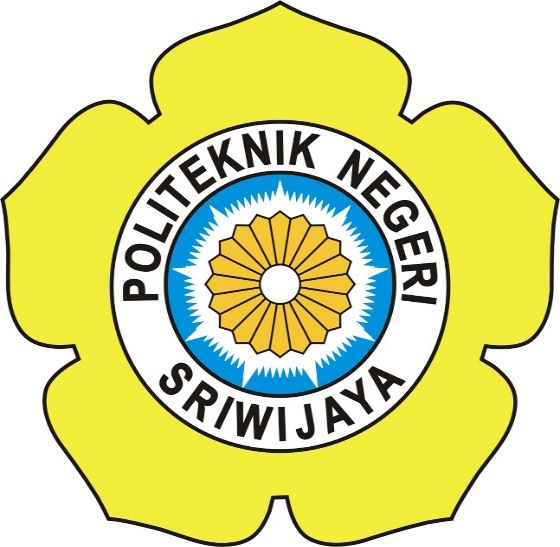 Skripsi Disusun Untuk Memenuhi Salah Satu Syarat Menyelesaikan Pendidikan Sarjana Terapan ( D-IV ) Akuntansi Sektor Publik Pada Jurusan AkuntansiOleh :BAGAS GIRI SUTOMO061440511792POLITEKNIK NEGERI SRIWIJAYAPALEMBANG2018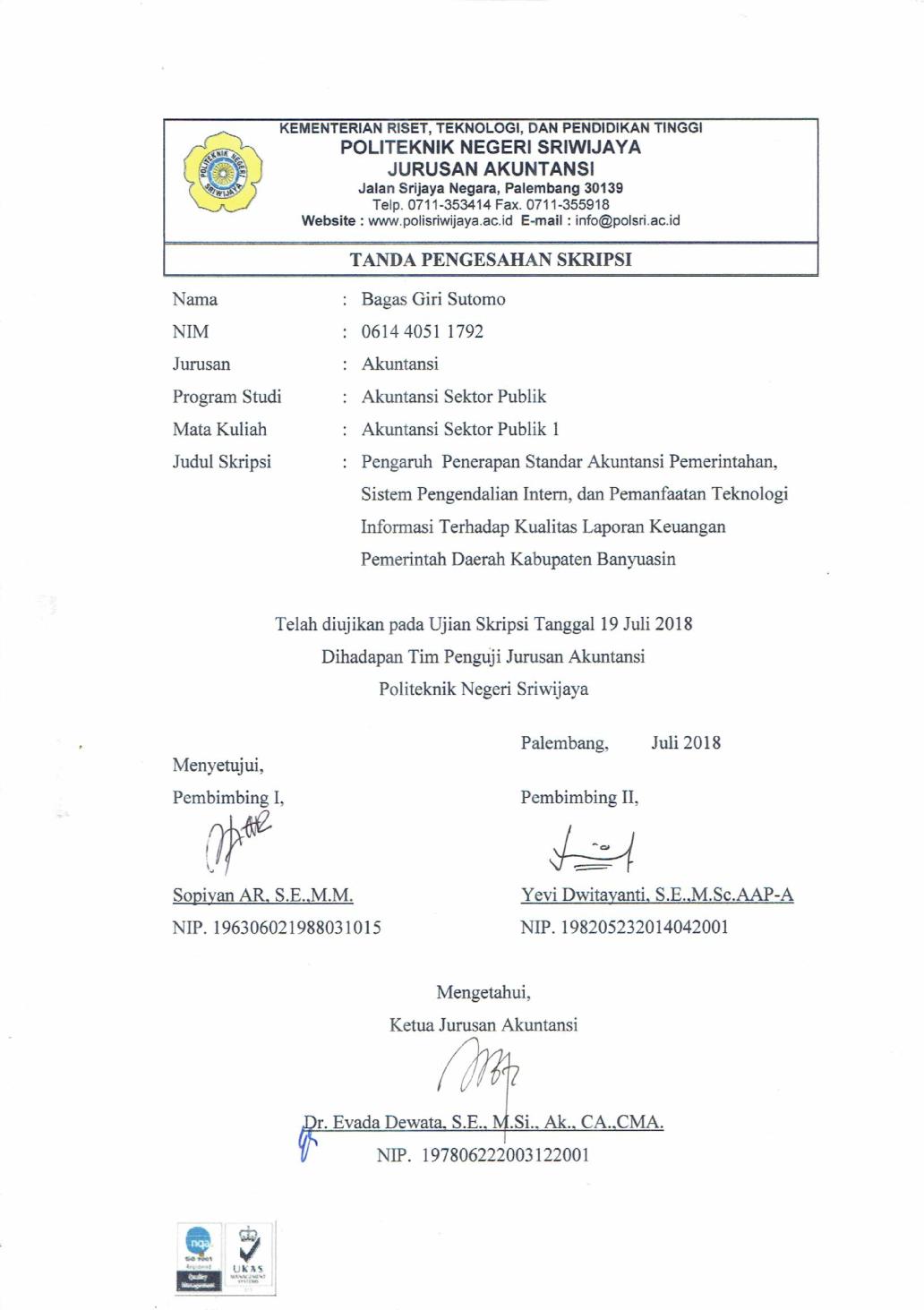 KATA PENGANTARSegala puji dan syukur penulis hanturkan kehadirat Allah SWT yang telah melimpahkan rahmat, berkah, karunia dan hidayah-Nya yang melimpah, sehingga penulis dapat menyelesaikan skripsi yang berjudul “ Pengaruh Penerapan Standar Akuntansi Pemerintahan, Sistem Pengendalian Intern, dan Pemanfaatan Teknologi Informasi Terhadap Kualitas Laporan Keuangan Pemeritah Daerah Kabupaten Banyuasin”. Penyusunan skripsi ini dimaksudkan untuk memenuhi salah satu syarat dalam menyelesaikan Pendidikan Sarjana Terapan (D-IV) Akuntansi Sektor Publik pada Jurusan Akuntansi Politeknik Negeri Sriwijaya.Selesainya penyusunan skripsi ini tidak lepas dari bimbingan dan bantuan serta dorongan dari berbagai pihak. Oleh karena itu, dengan segala kerendahan hati penulis menyampaikan rasa terima kasih kepada berbagai pihak atas bantuan, bimbingan, petunjuk, dan nasehat yang telah diberikan dari permulaan sampai terselesaikannya skripsi ini. Untuk itu dalam kesempatan ini penulis mengucapkan terima kasih yang sebesar-besarnya kepada:Bapak Dr. Ing. Ahmad Taqwa, M.T. selaku Direktur Politeknik Negeri Sriwijaya.Ibu Dr. Evada Dewat, S.E., M.Si., Ak., CA., CMA. selaku Ketua Jurusan Akuntansi Politeknik Negeri Sriwijaya.Ibu Yuliana Sari, S.E., MBA., Ak., CA. selaku Sekretaris Jurusan Akuntansi Politeknik Negeri Sriwijaya.Ibu Nelly Masnila, S.E., M.Si., Ak., CA. selaku Ketua Program Studi Akuntansi Sektor Publik, Jurusan Akuntansi Politeknik Negeri Sriwijaya.Bapak Husni Mubarak, S.E., M.Si., Ak., CA. selaku Pembimbing Akademik 8 APD Program Studi Akuntansi Sektor Publik, Jurusan Akuntansi Politeknik Negeri Sriwijaya.Bapak Sopiyan AR, S.E., M.M. selaku dosen pembimbing I yang telah membantu dan membimbing dalam menyelesaikan skripsi ini.Ibu Yevi Dwitayanti, S.E., M.Sc. AAP-A. selaku dosen pembimbing II yang telah membantu dan membimbing dalam menyelesaikan skripsi ini.Bapak/Ibu Dosen Jurusan Akuntansi Politeknik Negeri Sriwijaya.Bapak/Ibu Dosen Prodi Akuntansi Sektor Publik Politeknik Negeri Sriwijaya.Kedua orang tuaku tercinta serta adikku tersayang yang telah banyak memberikan dorongan dan semangat baik moral maupun material.Seseorang yang spesial yang selalu menemani dan mendukung dalam pengerjaan skripsi ini. Teman-teman Jurusan Akuntansi Politeknik Negeri Sriwijaya khususnya teman-teman Prodi Akuntansi Sektor Publik kelas 8 AP.D.Sahabat – sahabat terbaikkuTeman – teman satu kosan yang selalu memberi semangatSemua pihak yang telah membantu penulis dalam menyelesaikan skripsi ini yang tidak dapat penulis sebutkan satu-persatu dan penulis mengucapkan banyak terimakasih.Penulis menyadari bahwa skripsi ini banyak mengalami kekurangan ataupun kelemahan dalam menganalisis, menjalankan tugas, maupun pengkajian materinya. Hal ini disebabkan karena kemampuan penulis terbatas dan ketelitian yang belum baik. Oleh karena itu, segala masukan, kritik, serta saran yang diberikan baik dari Bapak/Ibu Dosen Politeknik Negeri Sriwijaya kepada penulis yang sifatnya membangun sangat diperlukan guna penyempurnaan dalam skripsi ini. Akhirnya dengan segala kerendahan hati penulis mengharapkan semoga skripsi ini dapat bermanfaat bagi pihak-pihak yang membutuhkan.							Palembang,       Juli 2018Penulis,ABSTRACTThe Effect of Implementation of Government Accounting Standard, Internal Control System, and Utilization of Information Technology to Quality of Local Government Financial Statement of Banyuasin Regencysutomo, bagas giri 2018bagasgirisutomo@gmail.comThis research purpose to know The Effect of Implementation of Government Accounting Standard, Internal Control System, and Utilization Information Technology of Quality of Local Government Financial Statement of Banyuasin regency. The population in this research is agency of management finance and regional asset (BPKAD) of Banyuasin Regency. The method of collections data used questionnaire to 62 employes  in several divisions in BPKAD Banyuasin regency. This study uses multiple linear regression analysis  with SPSS version 20. Based on the results of the study noted that Implementation of Government Accounting,  Internal Control System, Utilization of Information Technology partialy and simultaneously has positive and significant impact on the quality of Local Government Financial Statements of Banyuasin regency, and adjusted value R square = 0.389. which mean that  Implementation of Government Accounting,  Internal Control System, Utilization of Information Technology take effect 38,9% to the quality of Local Government Financial Statements of Banyuasin regency and the rest is influenced by other variablesKeywords: Implementation of Government Accounting Standards, Internal Control System, Technology Utilization, Quality of Local Government Financial StatementABSTRAKPengaruh Penerapan Standar Akuntnasi Pemerintahan, Sistem Pengendalian Intern, dan Pemanfaatan Teknologi Informasi Terhadap Kualitas Laporan Keuangan Pemerintah Daerah Kabupaten BanyuasinSutomo , Bagas Giri 2018bagasgirisutomo@gmail.comPenelitian ini bertujuan untuk mengetahui pengaruh Penerapan Standar Akuntansi Pemerintahan, Sistem Pengendalian Intern, dan Pemanfaatan Teknologi Informasi  terhadap Kualitas Laporan Keuangan Pemerintah Daerah Kabupaten Banyuasin. Populasi dalam penelitian ini adalah Badan Pengelola Keuangan dan Aset Daerah (BPKAD) Kabupaten Banyuasin. Teknik pengumpulan data dengan kuesioner yang disebarkan kepada 62 pegawai di beberapa bagian di BPKAD Kabupaten Banyuasin. Penelitian ini menggunakan alat analisis regresi linier berganda dengan SPSS versi 20. Berdasarkan hasil penelitian diketahui bahwa Penerapan Standar Akuntansi Pemerintahan, Sistem Pengendalian Intern, dan Pemanfaatan Teknologi Informasi secara parsial dan simultan berpengaruh posistif dan signifikan terhadap Kualitas Laporan Keuangan Pemeritnah Daerah Kabupaten Banyuasin dan nilai adjusted R square sebesar, yang berarti Penerapan Stanadar Akuntansi Pemerintahan, Sistem Pengendalian Intern, dan Pemanfaatan Teknologi Informasi berpengaruh sebesar 38,9% terhadap Kualitas Laporan Keuangan Pemerintah Daerah Kabupaten Banyuasin dan sisanya dipengaruhi oleh variabel lain.Kata Kunci:	Penerapan Standar akuntansi Pemerintahan, Sistem  Pengendalian Intern, Pemanfaatan Teknologi, Kualitas Laporan Keuangan Pemerintah DaerahMOTTO DAN PERSEMBAHANMOTTO“Hai orang-orang mu’min, jika kamu menolong (agama) Allah, niscaya dia akan menolong dan meneguhkan kedudukanmu”.(Q.S. Muhammad : 07)“Lakukan kebaikan sekecil apapun, karena engkau tidak pernah tau kebaikan apa yang akan memasukkanmu ke syurga.”(Imam Hasan Albasri)“Cintai apa yang kamu lakukan dan lakukan yang apa yang kamu cintai agar hidupmu lebih bahagia”“Menuju tak terbatas dan melampauinya”(Buzz Lightyear)Kupersembahkan Untuk :Kedua Orang Tuaku TercintaAdikku Yang Tersayang  Semua Dosen dan Staff Akuntansi Yang Telah Mendidik dan MembimbingkuKamu Yang Kelak Akan Mendampingi Hidupku Rekan Seperjuangan LDK Kharisma 2014Rekan Seperjuangan HMJ Akuntansi Teman Seperjuangan AP.D 2014DAFTAR ISIHALAMAN JUDUL		iLEMBAR PENGESAHAN SKRIPSI		iiHALAMAN MOTTO DAN PERSEMBAHA N		iiiLEMBAR PERNYATAAN BEBAS PLAGIARISME		ivLEMBAR PELAKSANAAN REVISI SKRIPSI		vKATA PENGANTAR		viABSTRAK		viiiABSTRACT	 	ixDAFTAR ISI 		xDAFTAR TABEL		xiiiDAFTAR GAMBAR		xvDAFTAR GRAFIK		xviDAFTAR LAMPIRAN		xviiBAB 1 PENDAHULUAN	1.1 Latar Belakang Permasalahan		1	1.2 Perumusan Masalah		5	1.3 Batasan Masalah		6	1.4 Tujuan dan Manfaat Penelitian		6		1.4.1 	Tujuan Penelitian		6		1.4.2 	Manfaat Penelitian		6BAB II TINJAUAN PUSTAKA	2.1 Landasan Teori		8		2.1.1.1	Pengertian Laporan Keuangan Daerah		8		2.1.1.2	Komponen Laporan Keuangan		9		2.1.1.3	Fungsi Laporan Keuangan		9		2.1.1.4	Tujuan Pelaporan Keuangan		11		2.1.1.5	Kualitas Laporan Keuangan		12	2.1.2 Standar Akuntansi Pemerintahan		13		2.1.2.1	Penerapan Standar Akuntansi Pemerintahan		14	2.1.3 Sistem Pengendalian Intern		15		2.1.3.1	Pengertian Sistem Pengendalian Intern		16		2.1.3.2	Unsur-unsur Sistem Pengendalian Intern Pemerintahan		17	2.1.4 Pemanfaatan Teknologi Informasi 		19	2.2 Penelitian Terdahulu		22	2.3 Kerangka Pemikiran		25	2.4 Hipotesis		25		2.4.1	Hubungan Penerapan SAP terhadap Kualitas LKPD		26		2.4.2	Hubungan SPI terhadap Kualitas LKPD		27		2.4.3	Hubungan Pemanfaatan TI Terhadap Kualitas LKPD		27		2.4.4	Hubungan Penerapan SAP,SPI dan Pemanfaatan TI 			terhadap Kualitas LKPD		28BAB III METODE PENELITIAN	3.1 Jenis Penelitian		30	3.2 Tempat dan Waktu Penelitian		30	3.3 Definisi Operasional dan Variabel Penelitian		31		3.3.1	Variabel Independen		31		3.3.2	Variabel Dependen		34	3.4 Populasi dan Sampel		35		3.4.1	Populasi		35		3.4.2	Sampel		36	3.5 Teknik Pengumpulan Data		37	3.6 Teknik Analisis Data		38		3.6.1	Analisis Statistik Deskriptif		38		3.6.2	Uji Kualitas Data		39		         3.6.2.1	Uji Validitas		39			  3.6.2.2	Uji Reliabilitas		39	3.7 Uji Asumsi Klasik		40		3.7.1	Uji Normalitas		40		3.7.2	Uji Multikolonieritas		40		3.7.3	Uji Heterokedatisitas		40	3.8 Analisis Regresi Linier Berganda		41	3.9 Koefisien Determinasi (R2)		41	3.10 Pengujian Hipotesis		42		3.10.1	Uji Parsial (uji t)		42		3.10.2	Uji Simultan (uji f)		42BAB IV HASIL PENELITIAN DAN PEMBAHASAN	4.1 Hasil Penelitian		44		4.1.1	Deskripsi Objek Penelitian		44		4.1.2	Hasil Uji Validitas		48			4.1.2.1 Variabel Penerapan SAP		48			4.1.2.2 Variabel SPI		49			4.1.2.3 Variabel Pemanfaatan TI		50			4.1.2.4 Variabel Kualitas LKPD		51		4.1.3	Hasil Uji Reliabilitas		51			4.1.3.1 Variabel Penerapan SAP		52			4.1.3.2 Variabel SPI		52			4.1.3.3 Variabel Pemanfaatan TI		53			4.1.3.4 Variabel Kualitas LKPD		53		4.1.4	Hasil Uji Asumsi Klasik		54			4.1.4.1 Hasil Uji Normalitas Data		54			4.1.4.2 Hasil Uji Multikolinearitas		57			4.1.4.3 Hasil Uji Heteroskedastisitas		58		4.1.5	Analisis Statistik Deskriptif		59			4.1.5.1 Analisis Statistik Deskriptif Variabel Penerapan			            SAP		61			4.1.5.2 Analisis Statistik Deskriptif Variabel SPI		62			4.1.5.3 Analisis Statistik Deskriptif Variabel Pemanfaatan			            TI		63			4.1.5.4 Analisis Statistik Deskriptif Variabel Kualitas			            LKPD		64		4.1.6	Hasil Uji Hipotesis Regresi Linear Berganda		65			4.1.6.1 Hasil Uji Koefisien Determinasi		65			4.1.6.2 Hasil Uji Signifikansi Simultan (Uji f)		66			4.1.6.2 Hasil Uji Signifikansi Parsial (Uji t)		67	4.2 Pembahasan		69		4.2.1	Pengaruh Penerapan SAP Terhadap Kualitas LKPD		69		4.2.2	Pengaruh SPI Terhadap Kualitas LKPD		70		4.2.3	Pengaruh Pemanfaatan TI Terhadap Kualitas LKPD		71		4.2.4	Pengaruh Penerapan SAP, SPI dan Pemanfaatan TI 			Terhadap Kualitas LKPD		72BAB V SIMPULAN DAN SARAN	5.1 simpulan		74	5.3 Saran		75DAFTAR PUSTAKALAMPIRAN-LAMPIRANDAFTAR TABELTabel 1.1 Perkembangan LKPD Kabupaten Banyuasin..................................... 3Tabel 2.1 Penelitian Terdahulu...........................................................................	22Tabel 3.1 Jadwal Penelitian................................................................................ 30Tabel 3.2 Definisi Operasional dan Variabel Penelitian.....................................32Tabel 3.3 Definisi Operasional dan Variabel Penelitian.....................................	35Tabel 3.4 Lingkup BPKAD Kabupaten Banyuasin............................................ 36Tabel 3.5 Sampel Penelitian BPKAD Kabupaten Banyuasin.............................	37Tabel 4.1 Tingkat Pengembalian Kuesioner.......................................................	45Tabel 4.2 Hasil Uji Validitas Variabel Penerapan SAP......................................49Tabel 4.3 Hasil Uji Validitas Variabel SPI.........................................................50Tabel 4.4 Hasil Uji Validitas Variabel Pemanfaatan TI.....................................50Tabel 4.5 Hasil Uji Validitas Variabel Kualitas LKPD......................................51Tabel 4.6 Hasil Uji Reliabilitas Variabel Penerapan SAP..................................52Tabel 4.7 Hasil Uji Reliabilitas Variabel SPI.....................................................53Tabel 4.8 Hasil Uji Reliabilitas Variabel Pemanfaatan TI.................................53Tabel 4.9 Hasil Uji Reliabilitas Variabel Kualitas LKPD................................. 54Tabel 4.10 Hasil Uji Normalitas Data............................................................... 55Tabel 4.11 Hasil Uji Multikolinearitas.............................................................. 57Tabel 4.12 Hasil Uji Heterokedastisitas.............................................................58Tabel 4.13 Data Uji Statistik Deskriptif.............................................................60Tabel 4.14 Hasil Analisis Statistik Deskriptif Variabel Penerapan SAP...........61Tabel 4.15 Hasil Analisis Statistik Deskriptif Variabel SPI..............................62Tabel 4.16 Hasil Analisis Statistik Deskriptif Variabel Pemanfaatan TI...........63Tabel 4.17 Hasil Analisis Statistik Deskriptif Variabel Kualitas LKPD...........64Tabel 4.18 Hasil Uji Koefisien Determinasi......................................................66Tabel 4.19 Hasil Uji Simultan (uji f).................................................................66Tabel 4.20 Hasil Uji Parsial (uji t).....................................................................67DAFTAR GAMBARGambar 2.1 Kerangka Pemikiran	25Gambar 4.1 Output Uji Normalitas Residual	56Gambar 4.2 Output Uji Normalitas Residual	56Gambar 4.3 Output Uji Heterokedastisitas	59DAFTAR GRAFIKGrafik 4.1 Kelompok Responden Berdasarkan Jenis Kelamin	45Grafik 4.2 Kelompok Responden Berdasarkan Usia	46Grafik 4.3 Kelompok Responden Berdasarkan Pendidikan Terakhir	47Grafik 4.4 Kelompok Responden Berdasarkan Masa Kerja	47DAFTAR LAMPIRANLampiran 1	Surat Permohonan Izin Pengambilan DataLampiran 2	Surat Izin Pengambilan DataLampiran 3	Surat Kesepakatan Bimbingan Skripsi Pembimbing 1Lampiran 4	Surat Kesepakatan Bimbingan Skripsi Pembimbing 2Lampiran 5	Lembar Konsultasi Bimbingan Skripsi Pembimbing 1Lampiran 6	Lembar Konsultasi Bimbingan Skripsi Pembimbing 2Lampiran 7	Waktu Penyusunan SkripsiLampiran 8	Hasil Tabulasi DataLampiran 9 	Hasil Uji asumsi Klasik dan Regresi SPSSLampiran 10	Tabel Uji tLampiran 11	Tabel Uji FLampiran 12	Tabel Uji R